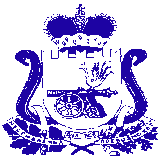 АДМИНИСТРАЦИЯ 
ЛЕХМИНСКОГО СЕЛЬСКОГО ПОСЕЛЕНИЯХОЛМ-ЖИРКОВСКОГО РАЙОНА СМОЛЕНСКОЙ ОБЛАСТИПОСТАНОВЛЕНИЕот 05.10. 2017        № 38            Об утверждении программы «Комплексного развития социальнойинфраструктуры Лехминскогосельского поселения Холм-Жирковского района Смоленской областина 2017 -2026годы».            На основании Федерального закона от 29.12.2014 года № 456-ФЗ «О внесении изменений в Градостроительный кодекс Российской Федерации и отдельные законодательные акты Российской Федерации» от 01 октября 2015 года № 1050 «Об утверждении требований к программам комплексного развития социальной инфраструктуры поселения, городских округов», руководствуясь Уставом  Лехминского сельского поселения Холм-Жирковского района Смоленской области, в целях обеспечения эффективного функционирования и развития социальной инфраструктуры Лехминского сельского поселения Холм-Жирковского района Смоленской области, для создания благоприятных условий жизнедеятельности населения Лехминского сельского поселения Холм-Жирковского района Смоленской области:           ПОСТАНОВЛЯЮ:1  . Утвердить Программу комплексного развития социальной инфраструктуры Лехминского сельского поселения Холм-Жирковского  района Смоленской области на 2017-2026 годы.2.Данное постановление и Программу опубликовать на официальном сайте Администрации Лехминского сельского поселения Холм – Жирковского района Смоленской области.3. Настоящее решение вступает в силу со дня его подписания.4. Контроль за выполнением настоящего постановления оставляю за собой. Глава муниципального образованияЛехминского  сельского поселения  Холм – Жирковского  районаСмоленской области                                                                       Л.А. Федотова           Приложениек постановлениюАдминистрации Лехминского сельского поселенияХолм-Жирковского района Смоленской областиот 05.10. 2017 г. № 38 ПРОГРАММАКОМПЛЕКСНОГО РАЗВИТИЯ СОЦИАЛЬНОЙ ИНФРАСТРУКТУРЫАДМИНИСТРАЦИИ ЛЕХМИНСКОГО СЕЛЬСКОГО ПОСЕЛЕНИЯ  НА 2017 - 2026 ГОДЫ1. Паспорт программы2. ВведениеНеобходимость реализации закона № 131-ФЗ от 06.10.2003 «Об общих принципах организации местного самоуправления в Российской Федерации» актуализировала потребность местных властей в разработке эффективной стратегии развития социальной инфраструктуры на территории Лехминского сельского поселения.Стратегический план развития сельского поселения отвечает потребностям и проживающего на его территории населения, и объективно происходящих на его территории процессов. Программа комплексного развития социальной инфраструктуры Лехминского сельского поселения Холм-Жирковского  района Смоленской области (далее – Программа) включает в себя объекты местного значения поселения, в областях образования, здравоохранения, физической культуры и массового спорта и культуры, содержит чёткое представление о стратегических целях, ресурсах, потенциале и об основных направлениях социального развития поселения на среднесрочную перспективу.Кроме того, Программа содержит совокупность увязанных по ресурсам, исполнителям и срокам реализации мероприятий, направленных на достижение стратегических целей социального развития сельского поселения.Цели развития поселения и программные мероприятия, а также необходимые для их реализации ресурсы, обозначенные в Программе, могут ежегодно корректироваться и дополняться в зависимости от складывающейся ситуации, изменения внутренних и внешних условий.Разработка настоящей Программы обусловлена необходимостью определить приоритетные по социальной значимости стратегические линии устойчивого развития Лехминского сельского поселения Холм-Жирковского района Смоленской области - доступные для потенциала территории, адекватные географическому, демографическому, экономическому, социокультурному потенциалу, перспективные и актуальные для социума поселения. Программа устойчивого развития направлена на осуществление комплекса мер, способствующих стабилизации и развитию экономики, повышению уровня занятости населения, решению остро стоящих социальных проблем, межведомственной, внутримуниципальной, межмуниципальной и межрегиональной кооперации.3. Характеристика состояния социальной инфраструктуры.   Лехминское сельское поселение  входит в состав муниципального района «Холм-Жирковский район» Смоленской области. Административным центром Лехминского сельского поселения является деревня Лехмино, расположенное  от районного центра на расстоянии 7 км, от областного центра - на расстоянии 225 км.Территория Лехминского сельского поселения включает в себя 16 населенных пунктов (д.Лехмино, д.Ленино, д.Рудаково, д.Ивашково, д.Никулино, д.Тетерино, д.Данильево, д.Клемятино, д.Григорьево, д.Дороватка, д.Вырбово, д.Алферково, д.Пузиково, д.Кукуево, д.Кашино, д.Луковщина), где расположено 108 домовладение, в которых проживает 252 человека).Площадь территории Лехминского сельского поселения составляет 80,79 км2.Площадь лесов составляет 3024 га.Протяженность автомобильных дорог составляет 18,2 км.В состав территории сельского поселения входят земли независимо от форм собственность и их целевого назначения.По всей территории землепользования много оврагов и рвов. На территории сельского поселения наибольшее распространение имеют почвы дерново-подзолистые и суглинистые, почвы находятся на низком агротехническом уровне. Климат умеренно-континентальный, мягкий. Средняя температура января -9 гр. С, средняя температура июля +17 гр.С. Годовое количество осадков 650-700 мм. в год. На территории Лехминского сельского поселения кроме сельскохозяйственных угодий находятся пойменные луга, кустарники. На месте еловых и широколиственных лесов растут осиновые и сероольховые леса.Водопользование на хозяйственно-питьевые нужды осуществляется из подземного горизонта при помощи скважин и колодцев.Полезных ископаемых на территории Лехминского сельского поселения не значиться.     В основном Лехминское  сельское поселение застроено  домами, экономический рост в поселении отсутствует, т.к. промышленного потенциала нет.    Социальный потенциал находится  на низком уровне, из-за закрытия Фапов, узлов связи,  и других сторон жизнедеятельности человека.     В процессе анализа выявились наиболее значимые проблемы развития в социальной сфере, а именно:    На территории Лехминского  сельского поселения имеется 2 памятника, погибшим воинам в годы ВОВ, которые ежегодно убираются и ремонтируются силами местной администрации  для поддержания в нормальном состоянии.4.Предприятия и организации.На территории Лехминского сельского поселения расположены следующие предприятия и организации:         - Администрация Лехминского сельского поселения Холм – Жирковского района Смоленской области;- Лехминский  сельский Дом культуры;- Лехминская сельская библиотека;- Ленинская сельская библиотека;- Ленинский музей «Крестьянский быт».- Почтовое отделение;- Магазин «Николка».- Магазин Холм - Жирковского РАЙПО в д. Лехмино4.1. Развитие отраслей социальной сферы.Прогнозом на 2017 год и на период до 2026 года определены следующие приоритеты социального развития Лехминского сельского поселения Холм-Жирковского района Смоленской области:-повышение уровня жизни населения Лехминского сельского поселения Холм-Жирковского района Смоленской области, в т.ч. на основе развития социальной инфраструктуры;- развитие жилищной сферы в Лехминском сельском  поселении Холм-Жирковского  района  Смоленской области;- создание условий для гармоничного развития подрастающего поколения в Лехминском сельском поселении Холм-Жирковского района.4.2.Малое и среднее предпринимательство    Основные проблемы, требующие решения для развития малого и среднего предпринимательства следующие:- недостаточное финансирование мероприятий, направленных на развитие инфраструктуры малого предпринимательства;- недостаточный уровень экономической грамотности предпринимателей;- затрудненный доступ к финансовым ресурсам;- нестабильность законодательства;- недостаточный уровень предпринимательской культуры и активности, низкая эффективность консолидации усилий предпринимателей по защите собственных прав  и интересов;- затрудненный доступ субъектов малого предпринимательства к объектам технической инфраструктуры;4.3. Современная планировочная организация территории Лехминского сельского поселения.Планировочная организация территории Лехминского сельского поселения складывалась под влиянием основных факторов: рельефа местности, водных объектов и сложившейся транспортной структуры. Градостроительный каркас, сформированный на протяжении многих этапов развития данной территории, соответствует характеру традиционной системы расселения. Основными планировочными осями Лехминского сельского поселения являются транспортные коммуникации. Таблица 1. Мероприятия по  усовершенствованию и развитию планировочной структуры сельского поселения, функциональному и градостроительному зонированию	5. КультураЛехминское  сельское поселение Холм-Жирковского района Смоленской области, имея интересную историю и являясь одним из поселений Холм-Жирковского района, обладает культурным потенциалом для развития сферы культуры и отдыха.	Предоставление услуг населению в области культуры в Лехминском сельском поселении осуществляют:Таблица  2. Основные учреждения культурыОсновными задачами в сфере культуры должны стать мероприятия по проведению ремонта существующих учреждений. Современное развитие сферы культуры должно идти не только по пути популяризации учреждений. Важным направлением должно стать просвещение населения в истории своего поселения, повышение исторической и культурной грамотности. Значительным направлением является проведение различных культурных мероприятий на базе существующих библиотеки, клубов, превращение библиотеки в информационный центр.Зрительный зал в учреждении культуры не способен вместить всех желающих при посещении массовых мероприятий. Требуется ремонт Дома культуры и библиотеки.6. Перечень внутрипоселковых автомобильных дорог Лехминскогосельского поселения Холм-Жирковского района Смоленской областиПротяженность внутрипоселковых автомобильных дорог составляет 18,2 км.3.ТаблицаВ населенных пунктах улицы и дороги спроектированы с учетом соблюдения требований и норм сельского поселения. 42.13330.2011 «Градостроительство. Планировка и застройка сельских населенных пунктов». Трудоспособное население составляет  человек 127, неработающие пенсионеры и инвалиды – 81 человека. Численность мужского населения  - 95чел., женского – 112 чел. Младший возраст (0-18 лет)- 39 чел.7.Оценка эффективности мероприятий. При оценке нормативно-правовой базы, необходимой для функционирования и развития социальной инфраструктуры Лехминского сельского поселения Холм-Жирковского района Смоленской области не требуется изменений  по совершенствованию нормативно-правового и инфраструктурного развития социальной инфраструктуры, направленные на достижение целевых показателей Программы.     Совокупность программных мероприятий при их полной реализациипозволит:  - обеспечить повышение качества предоставляемой образовательной услуги;  - увеличение числа жителей поселения, занимающих физической культурой и спортом. 7.1.Перечень мероприятий по проектированию, строительству и реконструкции объектов социальной инфраструктуры сельского поселения8.Целевые индикаторы ПрограммыЦелью Программы комплексного развития социальной инфраструктуры Лехминского сельского поселения на 2017 - 2026 годы является обеспечение эффективного функционирования и развития социальной инфраструктуры Лехминского сельского поселения в соответствии с установленными потребностями в объектах социальной инфраструктуры городского округа.Достижение цели и решение задачи Программы оцениваются целевыми показателями (индикаторами) обеспеченности населения объектами социальной инфраструктуры:1. Удельный вес жителей Лехминского сельского поселения, систематически занимающихся физкультурой и спортом.2. Уровень обеспеченности населения Лехминского сельского поселения спортивными залами.3. Доля молодых граждан Лехминского сельского поселения, принявших участие в мероприятиях государственной молодежной политики.Планируемые значения индикаторов обеспеченности населения объектами социальной инфраструктуры по годам реализации по каждому мероприятию представлены в таблице N 1 (приложение N 1 к Программе).ЗаключениеРеализация Программы строится на сочетании функций, традиционных для органов управления поселением (оперативное управление функционированием и развитием систем поселения), и новых (нетрадиционных) функций: интеграция субъектов, ведомств, установления между ними партнерских отношений, вовлечение в процесс развития новых субъектов (например, других муниципальных образований, поверх административных границ), целенаправленного	 использования творческого, культурного, интеллектуального, экономического потенциалов сельского поселения.Ожидаемые результаты: за период осуществления Программы будет создана база для реализации стратегических направлений развития поселения, что позволит ей достичь высокого уровня социального развития:Улучшение уличного освещения обеспечит устойчивое энергоснабжение поселения.Улучшение культурно-досуговой деятельности будет способствовать формированию здорового образа жизни среди населения, позволит приобщить широкие слои населения к культурно-историческому наследию.Привлечения внебюджетных инвестиций в экономику поселения.Повышения благоустройства поселения.Формирования современного привлекательного имиджа поселения.Устойчивое развитие социальной инфраструктуры поселения. Реализация Программы позволит:Повысить качество жизни жителей Лехминского сельского поселения.Привлечь население поселения к непосредственному участию в реализации решений, направленных на улучшение качества жизни.Повысить степень социального согласия, укрепить авторитет органов местного самоуправления.Социальная стабильность в сельском поселении в настоящее время могут быть обеспечены только с помощью продуманной целенаправленной социально- экономической политики. И такая политика может быть разработана и реализована через программы социально-экономического развития поселений.Переход к управлению сельским поселением через интересы благосостояния населения, интересы экономической стабильности и безопасности, наполненные конкретным содержанием и выраженные в форме программных мероприятий, позволит обеспечить социально-экономическое развитие муниципального образования в целом.Разработка и принятие среднесрочной программы развития сельского поселения позволяет закрепить приоритеты социальной, финансовой, инвестиционной, экономической политики, определить последовательность и сроки решения накопившихся за многие годы проблем. А целевые установки Программы и создаваемые для её реализации механизмы, закрепляющие «правила игры» на территории поселения, позволят значительно повысить деловую активность управленческих и предпринимательских кадров сельского поселения, создать необходимые условия для активизации экономической и хозяйственной деятельности на его территории.Наименование ПрограммыПрограмма комплексного развития социальной инфраструктуры Лехминского сельского поселения Холм-Жирковского района Смоленской области  на 2017 - 2025 годы (далее - Программа)Основания для разработки Программы- Федеральный закон от 06.10.2003 N 131-ФЗ "Об общих принципах организации местного самоуправления в Российской Федерации";- Федеральный закон от 29.12.2014 N 456-ФЗ "О внесении изменений в Градостроительный кодекс Российской Федерации и отдельные законодательные акты Российской Федерации";- постановление Правительства Российской Федерации от 01.10.2015 N 1050 "Об утверждении требований к программам комплексного развития социальной инфраструктуры поселений, городских округов";- Генеральный план  Лехминского сельского поселения, утвержденный решением Лехминского сельского поселения Совета депутатов от 11.06.2011 N 413-МПАЗаказчикАдминистрация Лехминского сельского поселения,местонахождение: Смоленская область Холм-Жирковский район д.Лехмино пер.Центральный д.2Основные разработчики ПрограммыАдминистрация Лехминского сельского поселения Холм-Жирковского района Смоленской области.Исполнители ПрограммыАдминистрация Лехминского сельского поселения Холм-Жирковского района Смоленской области.Цель ПрограммыКомплексное развитие социальной инфраструктуры Администрации Лехминского сельского поселения Холм-Жирковского района Смоленской области.Задачи ПрограммыОбеспечение устойчивого развития территории Лехминского сельского поселения; создание комплексных благоприятных социально-бытовых условий для проживания на территории Лехминского сельского поселения; повышение качества жизни населения повышение качества предоставления услуг по благоустройству территории, развитие системы газоснабжения.Укрупненное описание запланированных мероприятийСтроительство новых объектов социальной инфраструктуры: футбольное поле, создание комплексных благоприятных социально-бытовых условий для проживания на территории Лехминского сельского поселения, развитие системы газоснабжения.Перечень основных мероприятий Программы1. Строительство футбольного поля с искусственным покрытием.2.Благоустройства территории, развитие системы газоснабжения.Сроки реализации Программы2017-2026 годОбъемы и источники финансированияПрограмма предполагает финансирование за счет бюджетов всех уровней в сумме 500,00 руб., Областной бюджет - 500,00руб.;Внебюджетные средства - 500,00 руб.Важнейшие целевые показатели1. Строительство футбольного поля с искусственным покрытием2.Благоустройства территории, развитие системы газоснабжения.Целевые индикаторы обеспеченности населения объектами социальной инфраструктурыОбеспеченность населения спортивными объектами количество населенных пунктов, обеспеченных возможностью подключения к сетевому газоснабжению в соответствующем году; Ожидаемые результаты реализации Программыдостижение высоких спортивных результатов, совершенствование системы подготовкибесперебойное и качественное водоснабжение населения; улучшение состояния дворовых территорий; улучшение качества жизни населения.№ п/пНаименование мероприятияМероприятия по  усовершенствованию и развитию планировочной структуры и градостроительному зонированиюМероприятия по  усовершенствованию и развитию планировочной структуры и градостроительному зонированию11Обеспечение подготовки документов градостроительного зонирования – правил землепользования и застройки Лехминского сельского поселения в соответствии со ст. 30-32 Градостроительного Кодекса РФ.22Сохранение общей масштабности существующих планировочных элементов сельских населенных пунктов, расположенных на территории поселения.33Благоустройство центральной части населенных пунктов. 44Проведение реконструкции фасадов зданий на центральных улицах.55При реконструкции и формировании жилой застройки на территории общественных центров следует ориентироваться на переход от типового к авторскому адресному проектированию.Мероприятия по функциональному зонированиюМероприятия по функциональному зонированиюРазвитие жилой зоныРазвитие жилой зоны66Увеличение зоны жилой застройки в сельском поселении за счет освоения имеющихся свободных территорий в границах населенных пунктов.77Обеспечение удобных связей жилья с основными объектами приложения труда и культурно-бытового обслуживания.№НаименованиеВместимостьКоличество работающих чел.Площадь,  кв.м.Состояние1Лехминский СДК1504300Удовлетворительное№ п/пНаименование населённых пунктовПротяженность улично-дорожной сети, кмПротяженность улично-дорожной сети, кмПротяженность улично-дорожной сети, кмПротяженность улично-дорожной сети, км№ п/пНаименование населённых пунктовВсего,кмМуниципальная собственность, согласно утверждённому Перечню автодорогМуниципальная собственность, согласно утверждённому Перечню автодорогМуниципальная собственность, согласно утверждённому Перечню автодорог№ п/пНаименование населённых пунктовВсего,кмиз них с покрытием, кмиз них с покрытием, кмиз них с покрытием, км№ п/пНаименование населённых пунктовВсего,кмасфальтобетонноепесчано- гравийноегрунтовое11д. Лехмино3,21,12,111.1ул. Центральная0,90,60,311.2ул. Лесная1,00,30,711.3ул. Садовая0,80,20,611.4ул. Зелёная0,5-0,522д. Пузиково1,01,022.1ул. Школьная1,01,033д. Ленино1,21,233.1ул. Покровская1,21,244д. Алфёрково0,80,844.1ул. Петровская0,80,855.д. Рудаково0,50,566.д. Ивашково2,02,077.д. Данильево0,90,988.д. Тетерино0,50,599.д. Никулино1,01,0110.д. Клемятино2,52,5111.д. Григорьево3,53,5ИТОГО18,21,116,0№МестоположениеПеречень мероприятийОчередность выполнения2.Лехминское сельское поселениеРемонт Лехминского СДК2017-2026гг.3.Лехминское сельское поселениеПроектирование и строительство спортивной площадки2017-2026гг